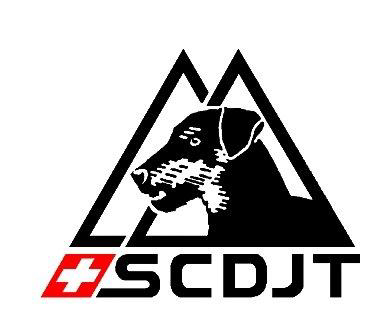 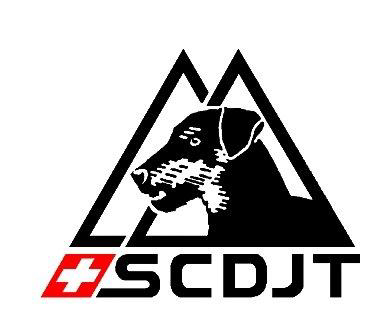 __________________________________________________											 Bitte ankreuzenSponsoringSponsorenbeitrag: 	mit / ohne Erwähnung in der Clubzeitung	Fr.   ..............		WerbungInserate Clubzeitung s/w Format A5:	1/1 Seite  Umschlag		Fr.   200.00							1/1 Seite 			Fr.   150.00							1/2 Seite			Fr.     80.00							1/4 Seite			Fr.     50.00							Vorlage liegt bei										Vorlage wird nachgesandt				Firma:							Datum:						Adresse:													Unterschrift:					Bitte alle Vorlagen und Informationen bis spätestens 15. Dezember 2019  zurücksenden an:Holger WeishäuplSolothurnstrasse 303297 LeuzigenE-Mail:	vizepraesident@jagdterrier.chIm Voraus ein herzliches Dankeschön an alle Sponsoren und Inserenten für Ihre grosszügige Unterstützung.Mit freundlichen GrüssenSchweiz. Club für Deutsche Jagdterrier